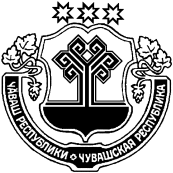 Об утверждении порядка составления, утверждения и ведения бюджетной сметы администрации Тувсинского сельского поселения Цивильского района Чувашской РеспубликиВ соответствии со статьей 221 Бюджетного кодекса Российской Федерации, администрация Тувсинского сельского поселения Цивильского районаПОСТАНОВЛЯЕТ:1. Утвердить прилагаемый Порядок составления, утверждения и ведения бюджетной сметы администрации Тувсинского сельского поселения Цивильского района Чувашской Республики (далее - Порядок).2. Настоящий Порядок применяется при составлении, утверждении и ведении бюджетной сметы администрации Тувсинского сельского поселения Цивильского района Чувашской Республики, начиная с составления, утверждения и ведения бюджетной сметы администрации Тувсинского сельского поселения Цивильского района Чувашской Республики на 2020 год (на 2020 год и плановый период 2021 и 2022 годов).3. Настоящее постановление вступает в силу после его официального опубликования (обнародования).Глава администрации Тувсинского сельскогопоселения Цивильского района                                                                             Л.М.АтмановаПорядок составления, утверждения и ведения бюджетной сметы администрации Тувсинского сельского поселения Цивильского района Чувашской РеспубликиI. Общие положения1. Настоящий Порядок устанавливает требования к составлению, утверждению и ведению бюджетной сметы (далее - смета) администрации Тувсинского сельского поселения Цивильского района Чувашской Республике (далее также - администрация, учреждение), с учетом положений статьи 161 Бюджетного кодекса Российской Федерации. 2.  Составление, утверждение и ведение сметы, не содержащей сведения, составляющие государственную тайну, осуществляется учреждением в форме электронного документа, подписанного усиленной квалифицированной электронной подписью лица, уполномоченного в установленном законодательством Российской Федерации порядке действовать от имени учреждения, с использованием государственной интегрированной информационной системы управления общественными финансами "Электронный бюджет" (далее - информационная система).3.  Составление, утверждение и ведение сметы учреждения, содержащей сведения, составляющие государственную тайну, осуществляется с соблюдением законодательства Российской Федерации о защите государственной тайны.Показатели сметы, содержащие сведения, составляющие государственную тайну, утверждаются и ведутся обособленно.2. Главный распорядитель средств местного бюджета, (далее - главный распорядитель бюджетных средств) утверждает Порядок составления, утверждения и ведения смет подведомственных учреждений в соответствии с приказом Минфина России от 14 февраля 2018 г. № 26н «Об общих требованиях к порядку составления, утверждения и ведения бюджетных смет казенных учреждений» (далее - Порядок главного распорядителя бюджетных средств).Порядок главного распорядителя бюджетных средств принимается в форме единого документа.3. Порядок составления и ведения бюджетных смет устанавливается администрацией Тувсинского сельского поселения Цивильского района.II. Составление смет учреждений4. Составлением сметы в целях настоящего порядка является установление объема и распределения направлений расходов бюджета на срок решения о бюджете на очередной финансовый год (на очередной финансовый год и плановый период) на основании доведенных до учреждения в установленном законодательством Российской Федерации порядке лимитов бюджетных обязательств на принятие и (или) исполнение бюджетных обязательств по обеспечению выполнения функций казенного учреждения, включая бюджетные обязательства по предоставлению бюджетных инвестиций и субсидий юридическим лицам (в том числе субсидии бюджетным и автономным учреждениям), субсидий, субвенций и иных межбюджетных трансфертов (далее - лимиты бюджетных обязательств).В смете справочно указываются объем и распределение направлений расходов на исполнение публичных нормативных обязательств.5. Показатели сметы формируются в разрезе кодов классификации расходов бюджетов бюджетной классификации Российской Федерации с детализацией по кодам подгрупп и (или) элементов видов расходов классификации расходов бюджетов. Порядком ведения сметы может быть предусмотрена дополнительная детализация показателей сметы по установленным Министерством финансов Российской Федерации кодам статей (подстатей) групп (статей) классификации операций сектора государственного управления (кодам аналитических показателей) в пределах доведенных лимитов бюджетных обязательств.6. Смета составляется учреждением путем формирования показателей сметы на второй год планового периода и внесения изменений в утвержденные показатели сметы на очередной финансовый год и плановый период.Рекомендуемые образцы указанных в абзаце первом настоящего пункта документов приведены в приложениях №1 и 2 к настоящему порядку.Смета составляется на основании обоснований (расчетов) плановых сметных показателей, являющихся неотъемлемой частью сметы.Обоснования (расчеты) плановых сметных показателей составляются в процессе формирования проекта решения о бюджете на очередной финансовый год (на очередной финансовый год и плановый период) и утверждаются в соответствии с главой III настоящего порядка.Формирование проекта сметы на очередной финансовый год (на очередной финансовый год и плановый период) осуществляется в соответствии со сроками, установленными в Порядке ведения сметы.7. Смета реорганизуемого учреждения составляется в соответствии с Порядком главного распорядителя бюджетных средств, установленным главным распорядителем бюджетных средств, в ведение которого перешло реорганизуемое учреждение, на период текущего финансового года (текущего финансового года и планового периода) в объеме доведенных учреждению лимитов бюджетных обязательств на текущий финансовый год (текущий финансовый год и плановый период).III. Утверждение смет учреждений8. Смета учреждения, являющегося органом местного самоуправления, осуществляющим бюджетные полномочия главного распорядителя (распорядителя) бюджетных средств, утверждается руководителем главного распорядителя (распорядителя) бюджетных средств или иным лицом, уполномоченным действовать в установленном законодательством Российской Федерации порядке от имени главного распорядителя (распорядителя) бюджетных средств (далее - руководитель главного распорядителя бюджетных средств).Смета учреждения, не осуществляющего бюджетные полномочия главного распорядителя (распорядителя) бюджетных средств, утверждается руководителем учреждения или иным лицом, уполномоченным действовать в установленном законодательством Российской Федерации порядке от имени учреждения (далее - руководитель учреждения).Смета обособленного (структурного) подразделения учреждения без прав юридического лица, осуществляющего полномочия по ведению бюджетного учета, утверждается руководителем учреждения, в составе которого создано данное подразделение.Обоснования (расчеты) плановых сметных показателей утверждаются руководителем учреждения (обособленного (структурного) подразделения учреждения без прав юридического лица).Утверждение сметы учреждения в соответствии с настоящим пунктом:не содержащей сведения, составляющие государственную тайну, осуществляется не позднее десяти рабочих дней со дня доведения учреждению в установленном законодательством Российской Федерации порядке лимитов бюджетных обязательств;содержащей сведения, составляющие государственную тайну, - не позднее двадцати рабочих дней со дня доведения учреждению в установленном законодательством Российской Федерации порядке лимитов бюджетных обязательств.9. Руководитель главного распорядителя бюджетных средств в случае доведения муниципального задания на оказание муниципальных услуг (выполнение работ) до подведомственного учреждения предоставляет в соответствии с Порядком главного распорядителя бюджетных средств руководителю учреждения право утверждать смету учреждения.IV. Ведение смет учреждений10. Ведением сметы в целях настоящего порядка является внесение изменений в показатели сметы в пределах, доведенных учреждению в установленном законодательством Российской Федерации порядке лимитов бюджетных обязательств.Изменения показателей сметы составляются учреждением. Рекомендуемый образец изменений показателей сметы приведен в приложении № 2 к настоящему порядку.12. Внесение изменений в показатели сметы осуществляется путем утверждения изменений показателей - сумм увеличения, отражающихся со знаком "плюс" и (или) уменьшения объемов сметных назначений, отражающихся со знаком "минус":изменяющих объемы сметных назначений в случае изменения доведенных учреждению в установленном законодательством Российской Федерации порядке лимитов бюджетных обязательств;изменяющих распределение сметных назначений по кодам классификации расходов бюджетов бюджетной классификации Российской Федерации, требующих изменения показателей бюджетной росписи главного распорядителя (распорядителя) бюджетных средств и лимитов бюджетных обязательств;изменяющих распределение сметных назначений по кодам классификации расходов бюджетов бюджетной классификации Российской Федерации, не требующих изменения показателей бюджетной росписи главного распорядителя (распорядителя) бюджетных средств и лимитов бюджетных обязательств;изменяющих объемы сметных назначений, приводящих к перераспределению их между разделами сметы;изменяющих иные показатели, предусмотренные Порядком ведения сметы.13. Изменения в смету формируются на основании изменений показателей обоснований (расчетов) плановых сметных показателей, сформированных в соответствии с положениями пункта 6 настоящего порядка.В случае изменения показателей обоснований (расчетов) плановых сметных показателей, не влияющих на показатели сметы учреждения, осуществляется изменение только показателей обоснований (расчетов) плановых сметных показателей. В этом случае измененные показатели обоснований (расчетов) плановых сметных показателей утверждаются в соответствии с пунктом 16 настоящего порядка.14. Внесение изменений в смету, требующих изменения показателей бюджетной росписи главного распорядителя (распорядителя) бюджетных средств и лимитов бюджетных обязательств, утверждается после внесения в установленном законодательством Российской Федерации порядке изменений в бюджетную роспись главного распорядителя (распорядителя) бюджетных средств и лимиты бюджетных обязательств.15. Внесение изменений в показатели обоснований (расчетов) плановых сметных показателей муниципальных казенных учреждений, требующих изменения показателей обоснований (расчетов) бюджетных ассигнований, утверждается после внесения изменений в показатели обоснований (расчетов) бюджетных ассигнований в соответствии с порядком формирования и представления главными распорядителями средств местного бюджета обоснований бюджетных ассигнований16. Утверждение изменений в показатели сметы и изменений обоснований (расчетов) плановых сметных показателей осуществляется в сроки, предусмотренные настоящим порядком, в случаях внесения изменений в смету, установленных абзацами вторым - четвертым пункта 12 настоящего порядка.17. Изменения в смету с обоснованиями (расчетами) плановых сметных показателей, использованными при ее изменении, или изменение показателей обоснований (расчетов) плановых сметных показателей, не приводящих к изменению сметы, направляются распорядителем бюджетных средств (учреждением) главному распорядителю (распорядителю) бюджетных средств не позднее одного рабочего дня после утверждения изменений в смету (изменений в показатели обоснований (расчетов) плановых сметных показателей).Приложение № 1 к порядку составления, утвержденияи ведения бюджетных смет казенных учреждений,постановлением администрации Тувсинского сельского поселенияот "26» февраля 2020 г. № 06УТВЕРЖДАЮ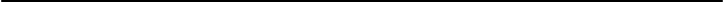 (наименование должности лица, утверждающего смету;наименование главного распорядителя (распорядителя) бюджетных средств; учреждения) (подпись)	(расшифровка подписи)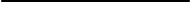 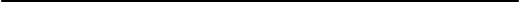 « 	»	20	г.БЮДЖЕТНАЯ СМЕТА НА 20	ФИНАНСОВЫЙ ГОД (НА 20	ФИНАНСОВЫЙ ГОД И ПЛАНОВЫЙ ПЕРИОД 20	и 20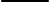 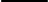 ГОДОВ1)Формы по ОКУДот « 	»	20	г.	ДатаПолучатель бюджетных средств		по Сводному реестру Распорядитель бюджетных средств		по Сводному реестру Главный распорядитель бюджетных средств 			Глава по БК Наименование бюджета	 			по ОКТМО Единица измерения: руб.					по ОКЕИРаздел 1. Итоговые показателибюджетной  сметы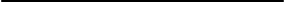 1 В случае утверждения закона (решения) о бюджете на очередной финансовый год и плановый период.2 Указывается дата подписания сметы, в случае утверждения сметы руководителем учреждения — дата утверждения сметы.Раздел 2. Лимиты бюджетных обязательств по расходам получателя бюджетных    средств3Раздел 3. Лимиты бюджетных обязательств по расходам на предоставление бюджетных инвестиций юридическим лицам, субсидий бюджетными автономным учреждениям, иным некоммерческим организациям, межбюджетных трансфертов, субсидий юридическим лицам, индивидуальным предпринимателям, физическим лицам — производителям товаров, работ, услуг, субсидий государственным корпорациям, компаниям,публично-правовым компаниям; осуществление платежей, взносов, безвозмездных перечислений субъектам международного права; обслуживание государственного долга, исполнение судебных актов, государственных гарантий Российской Федерации, а также по резервным расходам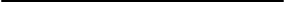 3 Расходы, осуществляемые в целях обеспечения выполнения функций учреждения, установленных статьей 70 Бюджетного кодекса Российской Федерации (Собрание законодательства Российской Федерации, 2007, № 18, ст. 2117, 2010, № 19, ст. 2291; 2013, № 52, ст. 6983).Раздел 4. Лимиты бюджетных обязательств по расходам на закупки товаров, работ, услуг, осуществляемые получателем бюджетных средств в пользу третьих  лицРаздел 5. СПРАВОЧНО: Бюджетные ассигнования на исполнение публичных нормативных    обязательств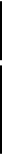 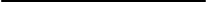 Приложение № 2 к порядку составления, утвержденияи ведения бюджетных смет казенных учреждений,          утвержден постановлением администрации Тувсинского сельского поселенияот "26" февраля 2020 г. №06 УТВЕРЖДАЮ(наименование должности лица, утверждающего изменения показателей сметы; наименование главного распорядителя (распорядителя) бюджетных средств; учреждения)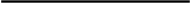 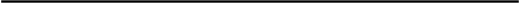 (подпись)	(расшифровка подписи)« 	»	20	г.ИЗМЕНЕНИЕ ПОКАЗАТЕЛЕЙ БЮДЖЕТНОЙ СМЕТЫ НА 20	ФИНАНСОВЫЙ ГОД(НА 20 		ФИНАНСОВЫЙ ГОД И ПЛАНОВЫЙ ПЕРИОД 20	и 20	ГОДОВ)1	Формы  по ОКУД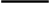 от « 	»	20	г.2	ДатаПолучатель бюджетных средств		по Сводному реестру Распорядитель бюджетных средств		по Сводному реестру Главный распорядитель бюджетных средств 			Глава по БК Наименование бюджета	 			по ОКТМО Единица измерения: руб.					по ОКЕИРаздел 1. Итоговые изменения показателей бюджетной   сметы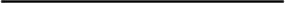 1 В случае утверждения закона (решения) о бюджете на очередной финансовый год и плановый период.2 Указывается дата подписания изменений показателей сметы, в случае утверждения изменений показателей сметы руководителем учреждения — дата утверждения изменений показателей сметы.Раздел 2. Лимиты бюджетных обязательств по расходам получателя бюджетных    средств3Раздел 3. Лимиты бюджетных обязательств по расходам на предоставление бюджетных инвестиций юридическим лицам, субсидий бюджетными автономным учреждениям, иным некоммерческим организациям, межбюджетных трансфертов, субсидий юридическим лицам, индивидуальным предпринимателям, физическим лицам — производителям товаров, работ, услуг, субсидий государственным корпорациям, компаниям,публично-правовым компаниям; осуществление платежей, взносов, безвозмездных перечислений субъектам международного права; обслуживание государственного долга, исполнение судебных актов, государственных гарантий Российской Федерации, а также по резервным расходам3 Расходы, осуществляемые в целях обеспечения выполнения функций учреждения, установленных статьей 70 Бюджетного кодекса Российской Федерации (Собрание законодательства Российской Федерации, 2007, № 18, ст. 2117, 2010, № 19, ст. 2291; 2013, № 52, ст. 6983).Раздел 4. Лимиты бюджетных обязательств по расходам на закупки товаров, работ, услуг, осуществляемые получателем бюджетных средств в пользу третьих  лицРаздел 5. СПРАВОЧНО: Бюджетные ассигнования на исполнение публичных нормативных    обязательствЧĂВАШ РЕСПУБЛИКИÇĚРПУ РАЙОНĚЧУВАШСКАЯ РЕСПУБЛИКА ЦИВИЛЬСКИЙ РАЙОН ТУÇИ ЯЛ ПОСЕЛЕНИЙĚН АДМИНИСТРАЦИЙЕЙЫШĂНУ2020ç.февралĕн 26-мĕшĕ 06№                      Туçи ялěАДМИНИСТРАЦИЯ ТУВСИНСКОГО СЕЛЬСКОГО ПОСЕЛЕНИЯ ПОСТАНОВЛЕНИЕ26 февраля  2020 г   № 06           деревня ТувсиУтвержден постановлением администрации Тувсинского сельского поселения от « 26 » февраля 2020г. № 06Код по бюджетной классификацииКод по бюджетной классификацииКод по бюджетной классификацииКод по бюджетной классификацииКодСуммаСуммаСуммаСуммаСуммаСуммаСуммаСуммаСуммаСуммаСуммаСуммаРоссийской ФедерацииРоссийской ФедерацииРоссийской Федерациианалитическогона 20  	годгодна 20  	годгодна 20  	годгодпоказателя4(на текущий финансовый год)(на текущий финансовый год)(на текущий финансовый год)(на текущий финансовый год)(на первый год планового периода)(на первый год планового периода)(на первый год планового периода)(на первый год планового периода)(на второй год планового периода)(на второй год планового периода)(на второй год планового периода)(на второй год планового периода)разделподраз-целеваявидв рубляхв валютев валютекод валютыв рубляхв валютев валютекод валютыв рубляхв валютев валютекод валютыразделделстатьярасходов(рублевомв валютев валютепо ОКВ(рублевомв валютев валютепо ОКВ(рублевомв валютев валютепо ОКВразделэквиваленте)в валютев валютеэквиваленте)в валютев валютеэквиваленте)в валютев валюте123456778910101112131314Итого по коду БКИтого по коду БКИтого по коду БКИтого по коду БКхххххххххВсегоВсегоВсегоВсегоВсегохххххххххНаименованиеКодКод по бюджетной классификацииКод по бюджетной классификацииКод по бюджетной классификацииКод по бюджетной классификацииКодСуммаСуммаСуммаСуммаСуммаСуммаСуммаСуммаСуммаСуммаСуммаСуммапоказателястрокиРоссийской ФедерацииРоссийской ФедерацииРоссийской ФедерацииРоссийской Федерациианалити-на 20  	на 20  	годгодна 20  	на 20  	годгодна 20  	на 20  	годгодческого(на текущий финансовый год)(на текущий финансовый год)(на текущий финансовый год)(на текущий финансовый год)(на первый год планового периода)(на первый год планового периода)(на первый год планового периода)(на первый год планового периода)(на второй год планового периода)(на второй год планового периода)(на второй год планового периода)(на второй год планового периода)разделподраз-целеваявидпоказателя4в рубляхв валютев валютекодв рубляхв валютев валютекодв рубляхв валютев валютекодразделделстатьярасхо-(рублевомв валютев валютевалюты(рублевомв валютев валютевалюты(рублевомв валютев валютевалютыразделдовэквиваленте)в валютев валютепо ОКВэквиваленте)в валютев валютепо ОКВэквиваленте)в валютев валютепо ОКВ1234567899101112121314151516Итого по коду БКИтого по коду БКхххххххххВсегоВсегоВсегоВсегоВсегоВсегоВсегохххххххххНаименованиеКодКод по бюджетной классификацииКод по бюджетной классификацииКод по бюджетной классификацииКод по бюджетной классификацииКодСуммаСуммаСуммаСуммаСуммаСуммаСуммаСуммаСуммаСуммаСуммаСуммапоказателястрокиРоссийской ФедерацииРоссийской ФедерацииРоссийской ФедерацииРоссийской Федерациианалити-на 20  	на 20  	годгодна 20  	на 20  	годгодна 20  	на 20  	годгодческого(на текущий финансовый год)(на текущий финансовый год)(на текущий финансовый год)(на текущий финансовый год)(на первый год планового периода)(на первый год планового периода)(на первый год планового периода)(на первый год планового периода)(на второй год планового периода)(на второй год планового периода)(на второй год планового периода)(на второй год планового периода)разделподраз-целеваявидпоказателя4в рубляхв валютев валютекодв рубляхв валютев валютекодв рубляхв валютев валютекодразделделстатьярасхо-(рублевомв валютев валютевалюты(рублевомв валютев валютевалюты(рублевомв валютев валютевалютыразделдовэквиваленте)в валютев валютепо ОКВэквиваленте)в валютев валютепо ОКВэквиваленте)в валютев валютепо ОКВ1234567899101112121314151516Итого по коду БКИтого по коду БКхххххххххВсегоВсегоВсегоВсегоВсегоВсегоВсегохххххххххНаименованиеКодКод по бюджетной классификацииКод по бюджетной классификацииКод по бюджетной классификацииКод по бюджетной классификацииКодСуммаСуммаСуммаСуммаСуммаСуммаСуммаСуммаСуммаСуммаСуммаСуммапоказателястрокиРоссийской ФедерацииРоссийской ФедерацииРоссийской ФедерацииРоссийской Федерациианалити-на 20  	на 20  	годгодна 20  	на 20  	годгодна 20  	на 20  	годгодческого(на текущий финансовый год)(на текущий финансовый год)(на текущий финансовый год)(на текущий финансовый год)(на первый год планового периода)(на первый год планового периода)(на первый год планового периода)(на первый год планового периода)(на второй год планового периода)(на второй год планового периода)(на второй год планового периода)(на второй год планового периода)разделподраз-целеваявидпоказателя4в рубляхв валютев валютекодв рубляхв валютев валютекодв рубляхв валютев валютекодразделделстатьярасхо-(рублевомв валютев валютевалюты(рублевомв валютев валютевалюты(рублевомв валютев валютевалютыразделдовэквиваленте)в валютев валютепо ОКВэквиваленте)в валютев валютепо ОКВэквиваленте)в валютев валютепо ОКВ1234567899101112121314151516Итого по коду БКИтого по коду БКхххххххххВсегоВсегоВсегоВсегоВсегоВсегоВсегохххххххххНаименованиеКодКод по бюджетной классификацииКод по бюджетной классификацииКод по бюджетной классификацииКод по бюджетной классификацииКодСуммаСуммаСуммаСуммаСуммаСуммаСуммаСуммаСуммаСуммаСуммаСуммапоказателястрокиРоссийской ФедерацииРоссийской ФедерацииРоссийской ФедерацииРоссийской Федерациианалити-на 20  	на 20  	годгодна 20  	на 20  	годгодна 20  	на 20  	годгодческого(на текущий финансовый год)(на текущий финансовый год)(на текущий финансовый год)(на текущий финансовый год)(на первый год планового периода)(на первый год планового периода)(на первый год планового периода)(на первый год планового периода)(на второй год планового периода)(на второй год планового периода)(на второй год планового периода)(на второй год планового периода)разделподраз-целеваявидпоказателя4в рубляхв валютев валютекодв рубляхв валютев валютекодв рубляхв валютев валютекодразделделстатьярасхо-(рублевомв валютев валютевалюты(рублевомв валютев валютевалюты(рублевомв валютев валютевалютыразделдовэквиваленте)в валютев валютепо ОКВэквиваленте)в валютев валютепо ОКВэквиваленте)в валютев валютепо ОКВ1234567899101112121314151516Итого по коду БКИтого по коду БКхххххххххВсегоВсегоВсегоВсегоВсегоВсегоВсегохххххххххРаздел 6. СПРАВОЧНО: Курс иностранной валюты к рублю Российской   ФедерацииРаздел 6. СПРАВОЧНО: Курс иностранной валюты к рублю Российской   ФедерацииРаздел 6. СПРАВОЧНО: Курс иностранной валюты к рублю Российской   ФедерацииРаздел 6. СПРАВОЧНО: Курс иностранной валюты к рублю Российской   ФедерацииРаздел 6. СПРАВОЧНО: Курс иностранной валюты к рублю Российской   ФедерацииРаздел 6. СПРАВОЧНО: Курс иностранной валюты к рублю Российской   ФедерацииРаздел 6. СПРАВОЧНО: Курс иностранной валюты к рублю Российской   ФедерацииРаздел 6. СПРАВОЧНО: Курс иностранной валюты к рублю Российской   ФедерацииРаздел 6. СПРАВОЧНО: Курс иностранной валюты к рублю Российской   ФедерацииРаздел 6. СПРАВОЧНО: Курс иностранной валюты к рублю Российской   ФедерацииРаздел 6. СПРАВОЧНО: Курс иностранной валюты к рублю Российской   ФедерацииРаздел 6. СПРАВОЧНО: Курс иностранной валюты к рублю Российской   ФедерацииВалютана 20  	годна 20  	годна 20  	годнаименованиенаименованиенаименованиенаименованиекод по ОКВ(на текущий финансовый год)(на текущий финансовый год)(на первый год планового периода)(на первый год планового периода)(на второй год планового периода)(на второй год планового периода)12345Руководитель  учрежденияРуководитель  учрежденияРуководитель  учрежденияРуководитель  учрежденияРуководитель  учрежденияРуководитель  учрежденияРуководитель  учрежденияРуководитель  учрежденияРуководитель  учрежденияРуководитель  учрежденияРуководитель  учрежденияРуководитель  учреждения(уполномоченное  лицо)	 	     	     	(уполномоченное  лицо)	 	     	     	(уполномоченное  лицо)	 	     	     	(уполномоченное  лицо)	 	     	     	(уполномоченное  лицо)	 	     	     	(уполномоченное  лицо)	 	     	     	(уполномоченное  лицо)	 	     	     	(уполномоченное  лицо)	 	     	     	(уполномоченное  лицо)	 	     	     	(уполномоченное  лицо)	 	     	     	(уполномоченное  лицо)	 	     	     	(уполномоченное  лицо)	 	     	     	(должность)(подпись)(фамилия, инициалы)(фамилия, инициалы)Исполнитель	 	     	     	Исполнитель	 	     	     	Исполнитель	 	     	     	Исполнитель	 	     	     	Исполнитель	 	     	     	Исполнитель	 	     	     	Исполнитель	 	     	     	Исполнитель	 	     	     	Исполнитель	 	     	     	Исполнитель	 	     	     	Исполнитель	 	     	     	Исполнитель	 	     	     	(должность)(фамилия, инициалы)(фамилия, инициалы)(телефон)«»20г.СОГЛАСОВАНОСОГЛАСОВАНОСОГЛАСОВАНОСОГЛАСОВАНОСОГЛАСОВАНОСОГЛАСОВАНОСОГЛАСОВАНОСОГЛАСОВАНОСОГЛАСОВАНОСОГЛАСОВАНОСОГЛАСОВАНОСОГЛАСОВАНО(наименование должности лица распорядителя бюджетных средств, согласующего смету)(наименование должности лица распорядителя бюджетных средств, согласующего смету)(наименование должности лица распорядителя бюджетных средств, согласующего смету)(наименование должности лица распорядителя бюджетных средств, согласующего смету)(наименование должности лица распорядителя бюджетных средств, согласующего смету)(наименование должности лица распорядителя бюджетных средств, согласующего смету)(наименование должности лица распорядителя бюджетных средств, согласующего смету)(наименование должности лица распорядителя бюджетных средств, согласующего смету)(наименование должности лица распорядителя бюджетных средств, согласующего смету)(наименование должности лица распорядителя бюджетных средств, согласующего смету)(наименование должности лица распорядителя бюджетных средств, согласующего смету)(наименование должности лица распорядителя бюджетных средств, согласующего смету)(наименование распорядителя бюджетных средств, согласующего смету)(наименование распорядителя бюджетных средств, согласующего смету)(наименование распорядителя бюджетных средств, согласующего смету)(наименование распорядителя бюджетных средств, согласующего смету)(наименование распорядителя бюджетных средств, согласующего смету)(наименование распорядителя бюджетных средств, согласующего смету)(наименование распорядителя бюджетных средств, согласующего смету)(наименование распорядителя бюджетных средств, согласующего смету)(наименование распорядителя бюджетных средств, согласующего смету)(наименование распорядителя бюджетных средств, согласующего смету)(наименование распорядителя бюджетных средств, согласующего смету)(наименование распорядителя бюджетных средств, согласующего смету)(подпись)(расшифровка подписи)«»20г.4 Указывается код классификации операций сектора государственного управления или код аналитического показателя в случае, если Порядком ведения сметы предусмотрена дополнительная детализация показателей сметы по кодам статей (подстатей) соответствующих групп (статей) классификации операций сектора государственного управления (кодам аналитических показателей).4 Указывается код классификации операций сектора государственного управления или код аналитического показателя в случае, если Порядком ведения сметы предусмотрена дополнительная детализация показателей сметы по кодам статей (подстатей) соответствующих групп (статей) классификации операций сектора государственного управления (кодам аналитических показателей).4 Указывается код классификации операций сектора государственного управления или код аналитического показателя в случае, если Порядком ведения сметы предусмотрена дополнительная детализация показателей сметы по кодам статей (подстатей) соответствующих групп (статей) классификации операций сектора государственного управления (кодам аналитических показателей).4 Указывается код классификации операций сектора государственного управления или код аналитического показателя в случае, если Порядком ведения сметы предусмотрена дополнительная детализация показателей сметы по кодам статей (подстатей) соответствующих групп (статей) классификации операций сектора государственного управления (кодам аналитических показателей).4 Указывается код классификации операций сектора государственного управления или код аналитического показателя в случае, если Порядком ведения сметы предусмотрена дополнительная детализация показателей сметы по кодам статей (подстатей) соответствующих групп (статей) классификации операций сектора государственного управления (кодам аналитических показателей).4 Указывается код классификации операций сектора государственного управления или код аналитического показателя в случае, если Порядком ведения сметы предусмотрена дополнительная детализация показателей сметы по кодам статей (подстатей) соответствующих групп (статей) классификации операций сектора государственного управления (кодам аналитических показателей).4 Указывается код классификации операций сектора государственного управления или код аналитического показателя в случае, если Порядком ведения сметы предусмотрена дополнительная детализация показателей сметы по кодам статей (подстатей) соответствующих групп (статей) классификации операций сектора государственного управления (кодам аналитических показателей).4 Указывается код классификации операций сектора государственного управления или код аналитического показателя в случае, если Порядком ведения сметы предусмотрена дополнительная детализация показателей сметы по кодам статей (подстатей) соответствующих групп (статей) классификации операций сектора государственного управления (кодам аналитических показателей).4 Указывается код классификации операций сектора государственного управления или код аналитического показателя в случае, если Порядком ведения сметы предусмотрена дополнительная детализация показателей сметы по кодам статей (подстатей) соответствующих групп (статей) классификации операций сектора государственного управления (кодам аналитических показателей).4 Указывается код классификации операций сектора государственного управления или код аналитического показателя в случае, если Порядком ведения сметы предусмотрена дополнительная детализация показателей сметы по кодам статей (подстатей) соответствующих групп (статей) классификации операций сектора государственного управления (кодам аналитических показателей).4 Указывается код классификации операций сектора государственного управления или код аналитического показателя в случае, если Порядком ведения сметы предусмотрена дополнительная детализация показателей сметы по кодам статей (подстатей) соответствующих групп (статей) классификации операций сектора государственного управления (кодам аналитических показателей).4 Указывается код классификации операций сектора государственного управления или код аналитического показателя в случае, если Порядком ведения сметы предусмотрена дополнительная детализация показателей сметы по кодам статей (подстатей) соответствующих групп (статей) классификации операций сектора государственного управления (кодам аналитических показателей).Код по бюджетной классификацииКод по бюджетной классификацииКод по бюджетной классификацииКод по бюджетной классификацииКодСумма (+, –)Сумма (+, –)Сумма (+, –)Сумма (+, –)Сумма (+, –)Сумма (+, –)Сумма (+, –)Сумма (+, –)Сумма (+, –)Сумма (+, –)Сумма (+, –)Сумма (+, –)Российской ФедерацииРоссийской ФедерацииРоссийской Федерациианалитическогона 20  	годгодна 20  	годгодна 20  	годгодпоказателя4(на текущий финансовый год)(на текущий финансовый год)(на текущий финансовый год)(на текущий финансовый год)(на первый год планового периода)(на первый год планового периода)(на первый год планового периода)(на первый год планового периода)(на второй год планового периода)(на второй год планового периода)(на второй год планового периода)(на второй год планового периода)разделподраз-целеваявидв рубляхв валютев валютекод валютыв рубляхв валютев валютекод валютыв рубляхв валютев валютекод валютыразделделстатьярасходов(рублевомв валютев валютепо ОКВ(рублевомв валютев валютепо ОКВ(рублевомв валютев валютепо ОКВразделэквиваленте)в валютев валютеэквиваленте)в валютев валютеэквиваленте)в валютев валюте123456778910101112131314Итого по коду БКИтого по коду БКИтого по коду БКИтого по коду БКхххххххххВсегоВсегоВсегоВсегоВсегохххххххххНаименованиеКодКод по бюджетной классификацииКод по бюджетной классификацииКод по бюджетной классификацииКод по бюджетной классификацииКодСумма (+, –)Сумма (+, –)Сумма (+, –)Сумма (+, –)Сумма (+, –)Сумма (+, –)Сумма (+, –)Сумма (+, –)Сумма (+, –)Сумма (+, –)Сумма (+, –)Сумма (+, –)показателястрокиРоссийской ФедерацииРоссийской ФедерацииРоссийской ФедерацииРоссийской Федерациианалити-на 20  	на 20  	годгодна 20  	на 20  	годгодна 20  	на 20  	годгодческого(на текущий финансовый год)(на текущий финансовый год)(на текущий финансовый год)(на текущий финансовый год)(на первый год планового периода)(на первый год планового периода)(на первый год планового периода)(на первый год планового периода)(на второй год планового периода)(на второй год планового периода)(на второй год планового периода)(на второй год планового периода)разделподраз-целеваявидпоказателя4в рубляхв валютев валютекодв рубляхв валютев валютекодв рубляхв валютев валютекодразделделстатьярасхо-(рублевомв валютев валютевалюты(рублевомв валютев валютевалюты(рублевомв валютев валютевалютыразделдовэквиваленте)в валютев валютепо ОКВэквиваленте)в валютев валютепо ОКВэквиваленте)в валютев валютепо ОКВ1234567899101112121314151516Итого по коду БКИтого по коду БКхххххххххВсегоВсегоВсегоВсегоВсегоВсегоВсегохххххххххНаименованиеКодКод по бюджетной классификацииКод по бюджетной классификацииКод по бюджетной классификацииКод по бюджетной классификацииКодСумма  (+, –)Сумма  (+, –)Сумма  (+, –)Сумма  (+, –)Сумма  (+, –)Сумма  (+, –)Сумма  (+, –)Сумма  (+, –)Сумма  (+, –)Сумма  (+, –)Сумма  (+, –)Сумма  (+, –)показателястрокиРоссийской ФедерацииРоссийской ФедерацииРоссийской ФедерацииРоссийской Федерациианалити-на 20  	на 20  	годгодна 20  	на 20  	годгодна 20  	на 20  	годгодческого(на текущий финансовый год)(на текущий финансовый год)(на текущий финансовый год)(на текущий финансовый год)(на первый год планового периода)(на первый год планового периода)(на первый год планового периода)(на первый год планового периода)(на второй год планового периода)(на второй год планового периода)(на второй год планового периода)(на второй год планового периода)разделподраз-целеваявидпоказателя4в рубляхв валютев валютекодв рубляхв валютев валютекодв рубляхв валютев валютекодразделделстатьярасхо-(рублевомв валютев валютевалюты(рублевомв валютев валютевалюты(рублевомв валютев валютевалютыразделдовэквиваленте)в валютев валютепо ОКВэквиваленте)в валютев валютепо ОКВэквиваленте)в валютев валютепо ОКВ1234567899101112121314151516Итого по коду БКИтого по коду БКхххххххххВсегоВсегоВсегоВсегоВсегоВсегоВсегохххххххххНаименованиеКодКод по бюджетной классификацииКод по бюджетной классификацииКод по бюджетной классификацииКод по бюджетной классификацииКодСумма (+, –)Сумма (+, –)Сумма (+, –)Сумма (+, –)Сумма (+, –)Сумма (+, –)Сумма (+, –)Сумма (+, –)Сумма (+, –)Сумма (+, –)Сумма (+, –)Сумма (+, –)показателястрокиРоссийской ФедерацииРоссийской ФедерацииРоссийской ФедерацииРоссийской Федерациианалити-на 20  	на 20  	годгодна 20  	на 20  	годгодна 20  	на 20  	годгодческого(на текущий финансовый год)(на текущий финансовый год)(на текущий финансовый год)(на текущий финансовый год)(на первый год планового периода)(на первый год планового периода)(на первый год планового периода)(на первый год планового периода)(на второй год планового периода)(на второй год планового периода)(на второй год планового периода)(на второй год планового периода)разделподраз-целеваявидпоказателя4в рубляхв валютев валютекодв рубляхв валютев валютекодв рубляхв валютев валютекодразделделстатьярасхо-(рублевомв валютев валютевалюты(рублевомв валютев валютевалюты(рублевомв валютев валютевалютыразделдовэквиваленте)в валютев валютепо ОКВэквиваленте)в валютев валютепо ОКВэквиваленте)в валютев валютепо ОКВ1234567899101112121314151516Итого по коду БКИтого по коду БКхххххххххВсегоВсегоВсегоВсегоВсегоВсегоВсегохххххххххНаименованиеКодКод по бюджетной классификацииКод по бюджетной классификацииКод по бюджетной классификацииКод по бюджетной классификацииКодСумма (+, –)Сумма (+, –)Сумма (+, –)Сумма (+, –)Сумма (+, –)Сумма (+, –)Сумма (+, –)Сумма (+, –)Сумма (+, –)Сумма (+, –)Сумма (+, –)Сумма (+, –)показателястрокиРоссийской ФедерацииРоссийской ФедерацииРоссийской ФедерацииРоссийской Федерациианалити-на 20  	на 20  	годгодна 20  	на 20  	годгодна 20  	на 20  	годгодческого(на текущий финансовый год)(на текущий финансовый год)(на текущий финансовый год)(на текущий финансовый год)(на первый год планового периода)(на первый год планового периода)(на первый год планового периода)(на первый год планового периода)(на второй год планового периода)(на второй год планового периода)(на второй год планового периода)(на второй год планового периода)разделподраз-целеваявидпоказателя4в рубляхв валютев валютекодв рубляхв валютев валютекодв рубляхв валютев валютекодразделделстатьярасхо-(рублевомв валютев валютевалюты(рублевомв валютев валютевалюты(рублевомв валютев валютевалютыразделдовэквиваленте)в валютев валютепо ОКВэквиваленте)в валютев валютепо ОКВэквиваленте)в валютев валютепо ОКВ1234567899101112121314151516Итого по коду БКИтого по коду БКхххххххххВсегоВсегоВсегоВсегоВсегоВсегоВсегохххххххххРаздел 6. СПРАВОЧНО: Курс иностранной валюты к рублю Российской   ФедерацииРаздел 6. СПРАВОЧНО: Курс иностранной валюты к рублю Российской   ФедерацииРаздел 6. СПРАВОЧНО: Курс иностранной валюты к рублю Российской   ФедерацииРаздел 6. СПРАВОЧНО: Курс иностранной валюты к рублю Российской   ФедерацииРаздел 6. СПРАВОЧНО: Курс иностранной валюты к рублю Российской   ФедерацииРаздел 6. СПРАВОЧНО: Курс иностранной валюты к рублю Российской   ФедерацииРаздел 6. СПРАВОЧНО: Курс иностранной валюты к рублю Российской   ФедерацииРаздел 6. СПРАВОЧНО: Курс иностранной валюты к рублю Российской   ФедерацииРаздел 6. СПРАВОЧНО: Курс иностранной валюты к рублю Российской   ФедерацииРаздел 6. СПРАВОЧНО: Курс иностранной валюты к рублю Российской   ФедерацииРаздел 6. СПРАВОЧНО: Курс иностранной валюты к рублю Российской   ФедерацииРаздел 6. СПРАВОЧНО: Курс иностранной валюты к рублю Российской   ФедерацииВалютана 20  	годна 20  	годна 20  	годнаименованиенаименованиенаименованиенаименованиекод по ОКВ(на текущий финансовый год)(на текущий финансовый год)(на первый год планового периода)(на первый год планового периода)(на второй год планового периода)(на второй год планового периода)12345Руководитель  учрежденияРуководитель  учрежденияРуководитель  учрежденияРуководитель  учрежденияРуководитель  учрежденияРуководитель  учрежденияРуководитель  учрежденияРуководитель  учрежденияРуководитель  учрежденияРуководитель  учрежденияРуководитель  учрежденияРуководитель  учреждения(уполномоченное  лицо)	 	     	     	(уполномоченное  лицо)	 	     	     	(уполномоченное  лицо)	 	     	     	(уполномоченное  лицо)	 	     	     	(уполномоченное  лицо)	 	     	     	(уполномоченное  лицо)	 	     	     	(уполномоченное  лицо)	 	     	     	(уполномоченное  лицо)	 	     	     	(уполномоченное  лицо)	 	     	     	(уполномоченное  лицо)	 	     	     	(уполномоченное  лицо)	 	     	     	(уполномоченное  лицо)	 	     	     	(должность)(подпись)(фамилия, инициалы)(фамилия, инициалы)Исполнитель	 	     	     	Исполнитель	 	     	     	Исполнитель	 	     	     	Исполнитель	 	     	     	Исполнитель	 	     	     	Исполнитель	 	     	     	Исполнитель	 	     	     	Исполнитель	 	     	     	Исполнитель	 	     	     	Исполнитель	 	     	     	Исполнитель	 	     	     	Исполнитель	 	     	     	(должность)(фамилия, инициалы)(фамилия, инициалы)(телефон)«»20г.СОГЛАСОВАНОСОГЛАСОВАНОСОГЛАСОВАНОСОГЛАСОВАНОСОГЛАСОВАНОСОГЛАСОВАНОСОГЛАСОВАНОСОГЛАСОВАНОСОГЛАСОВАНОСОГЛАСОВАНОСОГЛАСОВАНОСОГЛАСОВАНО(наименование должности лица распорядителя бюджетных средств, согласующего изменения показателей сметы)(наименование должности лица распорядителя бюджетных средств, согласующего изменения показателей сметы)(наименование должности лица распорядителя бюджетных средств, согласующего изменения показателей сметы)(наименование должности лица распорядителя бюджетных средств, согласующего изменения показателей сметы)(наименование должности лица распорядителя бюджетных средств, согласующего изменения показателей сметы)(наименование должности лица распорядителя бюджетных средств, согласующего изменения показателей сметы)(наименование должности лица распорядителя бюджетных средств, согласующего изменения показателей сметы)(наименование должности лица распорядителя бюджетных средств, согласующего изменения показателей сметы)(наименование должности лица распорядителя бюджетных средств, согласующего изменения показателей сметы)(наименование должности лица распорядителя бюджетных средств, согласующего изменения показателей сметы)(наименование должности лица распорядителя бюджетных средств, согласующего изменения показателей сметы)(наименование должности лица распорядителя бюджетных средств, согласующего изменения показателей сметы)(наименование распорядителя бюджетных средств, согласующего изменения показателей сметы)(наименование распорядителя бюджетных средств, согласующего изменения показателей сметы)(наименование распорядителя бюджетных средств, согласующего изменения показателей сметы)(наименование распорядителя бюджетных средств, согласующего изменения показателей сметы)(наименование распорядителя бюджетных средств, согласующего изменения показателей сметы)(наименование распорядителя бюджетных средств, согласующего изменения показателей сметы)(наименование распорядителя бюджетных средств, согласующего изменения показателей сметы)(наименование распорядителя бюджетных средств, согласующего изменения показателей сметы)(наименование распорядителя бюджетных средств, согласующего изменения показателей сметы)(наименование распорядителя бюджетных средств, согласующего изменения показателей сметы)(наименование распорядителя бюджетных средств, согласующего изменения показателей сметы)(наименование распорядителя бюджетных средств, согласующего изменения показателей сметы)(подпись)(расшифровка подписи)«»20г.4 Указывается код классификации операций сектора государственного управления (код аналитического показателя) в случае, если Порядком ведения сметы предусмотрена дополнительная детализация.4 Указывается код классификации операций сектора государственного управления (код аналитического показателя) в случае, если Порядком ведения сметы предусмотрена дополнительная детализация.4 Указывается код классификации операций сектора государственного управления (код аналитического показателя) в случае, если Порядком ведения сметы предусмотрена дополнительная детализация.4 Указывается код классификации операций сектора государственного управления (код аналитического показателя) в случае, если Порядком ведения сметы предусмотрена дополнительная детализация.4 Указывается код классификации операций сектора государственного управления (код аналитического показателя) в случае, если Порядком ведения сметы предусмотрена дополнительная детализация.4 Указывается код классификации операций сектора государственного управления (код аналитического показателя) в случае, если Порядком ведения сметы предусмотрена дополнительная детализация.4 Указывается код классификации операций сектора государственного управления (код аналитического показателя) в случае, если Порядком ведения сметы предусмотрена дополнительная детализация.4 Указывается код классификации операций сектора государственного управления (код аналитического показателя) в случае, если Порядком ведения сметы предусмотрена дополнительная детализация.4 Указывается код классификации операций сектора государственного управления (код аналитического показателя) в случае, если Порядком ведения сметы предусмотрена дополнительная детализация.4 Указывается код классификации операций сектора государственного управления (код аналитического показателя) в случае, если Порядком ведения сметы предусмотрена дополнительная детализация.4 Указывается код классификации операций сектора государственного управления (код аналитического показателя) в случае, если Порядком ведения сметы предусмотрена дополнительная детализация.4 Указывается код классификации операций сектора государственного управления (код аналитического показателя) в случае, если Порядком ведения сметы предусмотрена дополнительная детализация.